Ehgraph导出SVG说明1.文件版本使用文件版本为“6.21.5.17”的libGraph和文件版本为“9.21.5.17”的ehgraph。2.功能分离“保存”和“全部保存”功能不再产生SVG文件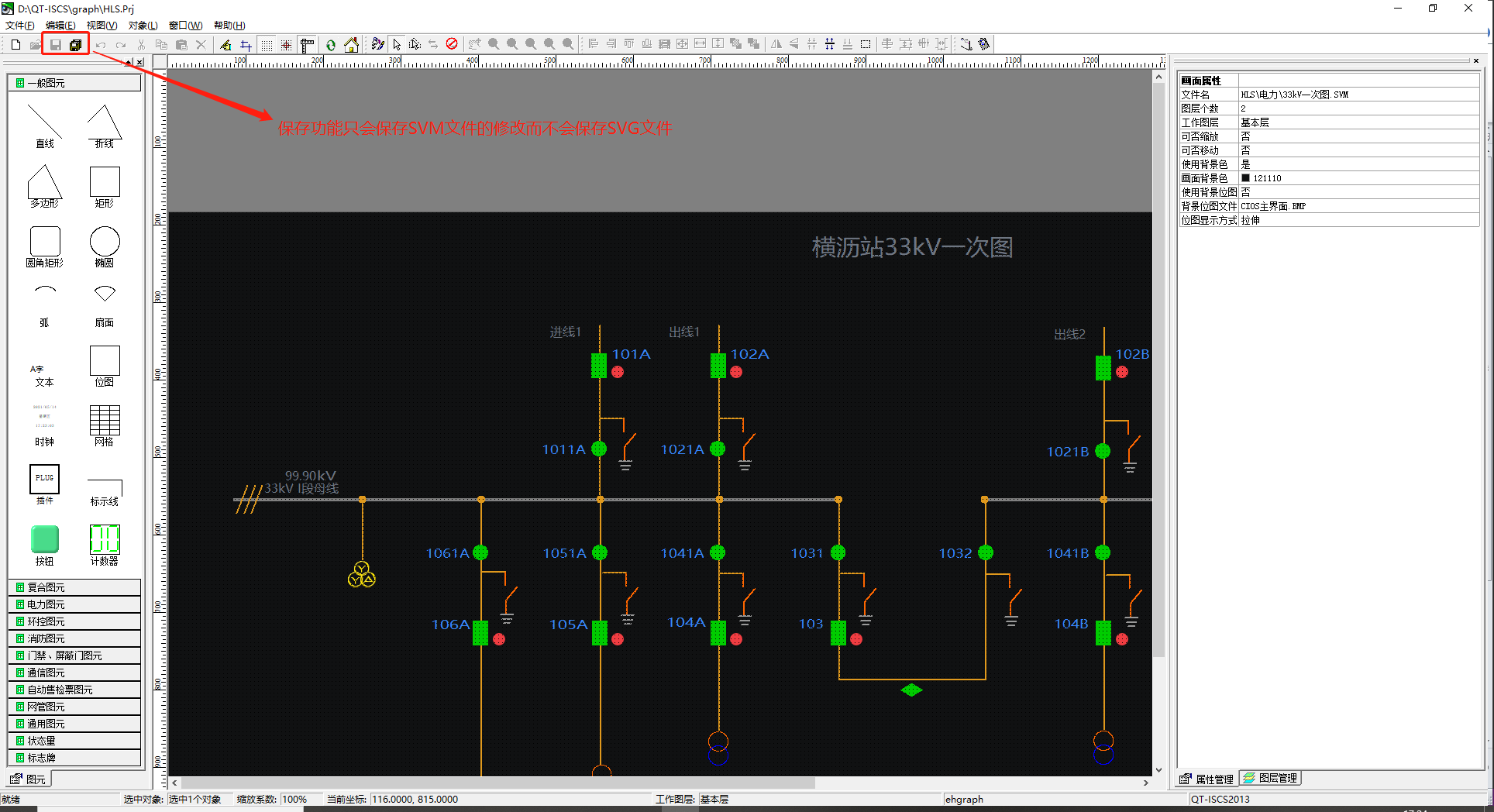 3.新增功能新增“全部导出”和“保存成SVG”功能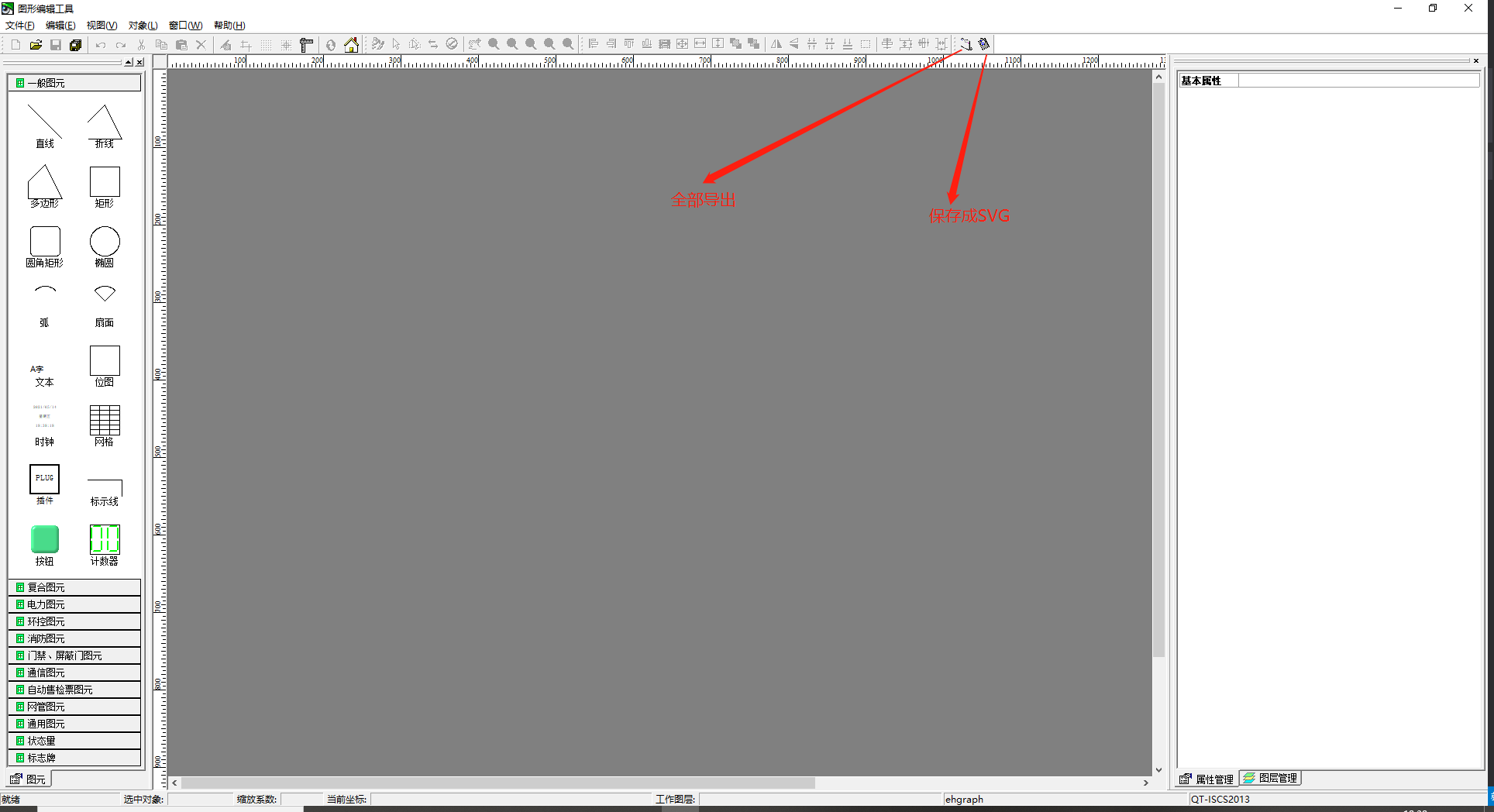 	(1)全部导出：如果已经打开了一个工程(.Prj)就会直接将工程所属的所有SVM文件导成对应的SVG文件；如果还未打开任何工程,则会弹出工程选择弹框，选择了某一个工程之后就会直接将工程所属的所有SVM文件导成对应的SVG文件，这种执行方式的耗时可能比较长，请耐心等待。注意：出现下面的弹框说明该SVM文件已经损坏，无法操作，请更换正常文件，然后单独打开后使用“保存成SVG”功能生成SVG文件。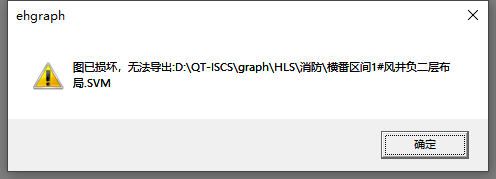 出现下面的提示框，“导出结束！”就说明该工程(.Prj)所有正常的SVM文件导出成SVG文件完成。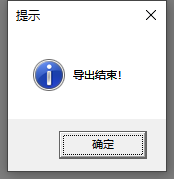 (2)保存成SVG：将已经打开的一张或多张SVM保存成SVG文件。4.脚本	(1)脚本窗口的退出功能不再有编译功能；	(2)如果脚本用于CS版使用，用lua脚本规则编写，然后保存、编译后退出；	(3)如果脚本用于BS版使用，用js脚本规则编写，然后只保存后退出。